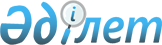 О проекте распоряжения Президента Республики Казахстан "О внесении изменений и дополнения в некоторые распоряжения Президента Республики Казахстан"Постановление Правительства Республики Казахстан от 23 мая 2001 года N 694

      Правительство Республики Казахстан постановляет: 

      Внести на рассмотрение Президента Республики Казахстан проект распоряжения Президента Республики Казахстан "О внесении изменений и дополнения в некоторые распоряжения Президента Республики Казахстан" 

 

     Премьер-Министр     Республики Казахстан

                                 Распоряжение  

                         Президента Республики Казахстан 



 

                О внесении изменений и дополнения в некоторые 

                 распоряжения Президента Республики Казахстан 



 

      В целях дальнейшего совершенствования деятельности Республиканской комиссии по государственным символам, образованной распоряжением Президента Республики Казахстан от 2 июля 1997 года N 3578 N973578_ , и в связи с кадровыми изменениями: 

      Внести в некоторые распоряжения Президента Республики Казахстан следующие изменения и дополнение: 

      1) в распоряжение Президента Республики Казахстан от 2 июля 1997 года N 3578 N973578_ "О Республиканской комиссии по государственным символам" (САПП Республики Казахстан, 1997 г., N 30, ст. 268): 

      в Положении о Республиканской комиссии по государственным символам, утвержденном указанным распоряжением: 

      в пункте 6: 

      подпункт 5) изложить в следующей редакции: 

      "5) рассматривает вопросы, связанные с производством, распространением, пропагандой государственных символов, их использованием в военной и иной атрибутике;";      дополнить подпунктом 7) следующего содержания:     "7) рассматривает проекты геральдических знаков и дает по ним заключения.";     2) в распоряжение Президента Республики Казахстан от 15 июля 1999 года N 58  N990058_  "Об утверждении состава Республиканской комиссии по государственным символам":     ввести в состав Республиканской комиссии по государственным символам, образованный указанным распоряжением:     Ертысбаева                  - заведующего Общественно-политическим      Ермухамета Кабидиновича       отделом Администрации Президента                                    Республики Казахстан, заместителем     Жумагулова                  - первого вице-Министра образования и      Бакытжана Турсыновича         науки Республики Казахстан     Примкулулы Керима           - Председателя Комитета по                                    стандартизации, метрологии и                                    сертификации Министерства экономики и                                    торговли Республики Казахстан;     вывести из указанного состава Бижанова Ахана Хусаиновича, Арына Ерлана Мухтаровича, Жолдыбаеву Сауле Мусиновну.           Президент     Республики Казахстан(Специалисты: Умбетова А.М.,              Цай Л.Г.)              
					© 2012. РГП на ПХВ «Институт законодательства и правовой информации Республики Казахстан» Министерства юстиции Республики Казахстан
				